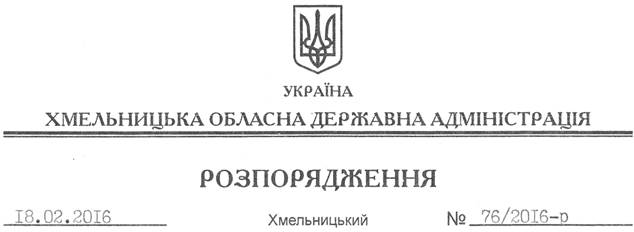 На підставі статей 6, 39 Закону України “Про місцеві державні адміністрації”:1. Внести зміни до розпорядження голови обласної державної адміністрації від 13.01.2016 № 6/2016-р “Про орієнтовний план консультацій з громадськістю на 2016 рік”, виклавши пункт 2 у новій редакції:“2. Управлінням, іншим структурним підрозділам облдержадміністрації інформувати управління інформаційної діяльності та комунікацій з громадськістю облдержадміністрації про уточненні заплановані заходи щодо консультацій з громадськістю на місяць до 20 числа щомісячно та про проведені заходи –до 30 числа останнього місяця звітного кварталу.”.2. Визнати таким, що втратило чинність, розпорядження голови обласної державної адміністрації від 19.06.2013 № 191/2013-р “Про організацію заходів з проведення консультацій з громадськістю”.Перший заступник голови адміністрації								    В. ПроцюкПро внесення змін до розпорядження голови обласної державної адміністрації від 13.01.2016 № 6/2016-р та визнання таким, що втратило чинність, розпорядження голови обласної державної адміністрації від 19.06.2013 № 191/2013-р